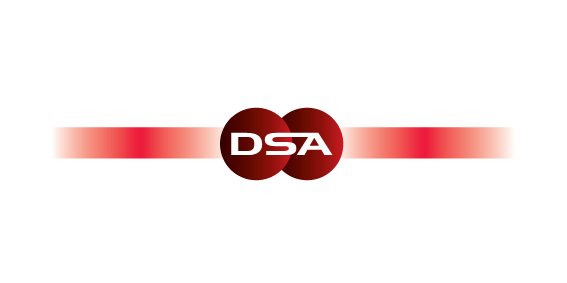 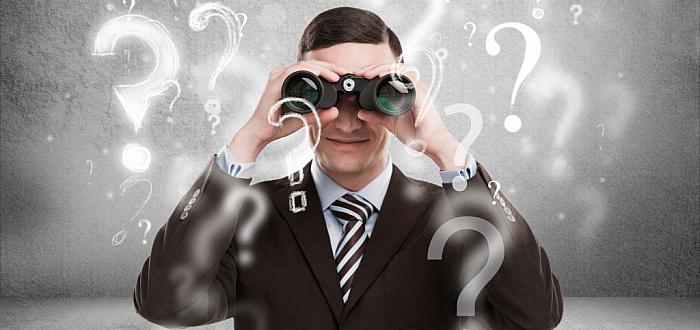 					Jesteśmy w całej Polsce: 
	Warszawa, Janki k/Raszyna, Białystok, Kielce Lublin, Olsztyn, Suwałki, ZamośćDSA Sp. z o o.-  to profesjonaliści z wieloma sukcesami w sprzedaży, gwarantujemy profesjonalną obsługę Klientom oraz satysfakcję z pracy i możliwości rozwoju naszym pracownikom.Aktualnie poszukujemy:Przedstawiciela BankowegoMiejsce pracy: Warszawa Galeria MłocinyPraca będzie polegała na oferowaniu Klientom, produktów detalicznych renomowanego Banku 
(bez kredytów, kart kredytowych), w nowoczesnym punkcie wyspowym ING Express zlokalizowanym w Galerii Handlowej.

Jeśli praca za biurkiem Cię męczy! Jeśli lubisz rozmawiać z ludźmi! Chcesz w życiu osiągnąć sukces, to szukamy właśnie Ciebie, przyślij Nam swoje CV. Z Nami zaczynali najlepsi w sprzedaży.Co możemy zaoferować:Stałą pensję zawsze na czas, podstawa plus premia (zarobki od 2250,- do 6000,- tys. zł m-c)Umowę o pracę od pierwszego dnia na pełen etatPracę na zmiany (elastyczny czas pracy) również w weekendyBardzo dobrą atmosferę , młody Zespół współpracownikówWsparcie Lidera w każdej chwiliSzkolenia wdrażające i rozwijające, za które nie musisz płacićMożliwość zdobycia doświadczenia w bankowości i sprzedażyKartę sportową, opiekę medyczną, ubezpieczenie na życieJeśli:Jesteś komunikatywny i z łatwością nawiązujesz kontakty z innymiJesteś optymistycznie nastawiony do świata i ludziNie lubisz pracować codziennie tak samo, Chcesz mieć elastyczny czas pracyMasz min. wykształcenie średnieJesteś Osobą, która już ma doświadczenie w prezentacji produktów, bądź obsłudze Klienta, będzie to mile widziane, a  jeśli nie, to nie będzie to przeszkodą- nauczymy Cię tegoJesteś nastawiony na rozwój i chcesz zarabiać na siebieAplikuj już teraz:Przyślij CV na adres: rekrutacja.mazowsze@dsa.waw.pl lub sam przynieś CV na standWysyłając swoje CV do DSA Sp. z o.o., zgadzasz się dobrowolnie na przetwarzanie Twoich danych osobowych zawartych w zgłoszeniu rekrutacyjnym w celu prowadzenia rekrutacji  na stanowisko wskazane w ogłoszeniu.Prosimy o przesyłanie CV koniecznie z Klauzulą zamieszczoną poniżej. CV bez odpowiedniej zgody kandydata, nie będą brane pod uwagę w procesie rekrutacji.„Wyrażam dobrowolną zgodę na przetwarzanie moich danych osobowych zamieszczonych w niniejszym formularzu, załączonych dokumentach rekrutacyjnych, a także podanych przeze mnie we wszystkich materiałach pozyskanych  w przyszłości w toku niniejszej rekrutacji przez DSA Sp. z o.o., z siedzibą w Warszawie, ul. Młynarska 48 - dla celów niezbędnych do realizacji aktualnego procesu rekrutacji, w ramach którego aplikuję.„Uprzejmie informujemy, iż skontaktujemy się tylko z wybranymi kandydatamiKto jest administratorem danych osobowych:

Administratorem danych osobowych jest DSA Sp. z o.o., z siedzibą w Warszawie, ul. Młynarska 48, zarejestrowana 
w Krajowym Rejestrze Sądowym prowadzonym przez Sąd Rejonowy dla Miasta Stołecznego Warszawy w Warszawie, 
XII Wydział Gospodarczy - Krajowego Rejestru Sądowego, pod numerem KRS 0000147985, REGON 015316869 NIP 527-23-93-022 kapitał zakładowy 50 000,00 zł

Dane kontaktowe inspektora ochrony danych osobowych 

Z Inspektorem Ochrony Danych Osobowych wyznaczonym w DSA Sp. z o.o. można skontaktować się: 
listownie pod adresem wskazanym powyżej, 
Cel i podstawa prawna przetwarzania danych osobowych 

Dane osobowe mogą być przetwarzanie w następujących celach:
- przeprowadzenie procesu rekrutacyjnego, oceny kompetencji i predyspozycji kandydata do pracy na danym stanowisku
– podstawą prawną przetwarzania jest odpowiedni przepis kodeksu pracy oraz przepisy wykonawcze oraz art. 6 ust. 1 lit. c RODO, 
a w zakresie danych wykraczający poza zakres wskazany w powołanych przepisach prawa podstawą prawną przetwarzania jest zgoda Kandydata (art. 6 ust. 1 lit. a RODO);
- dla celów niezbędnych do realizacji przyszłych procesów rekrutacji o ile Kandydat wyraził na to zgodę - podstawą prawną przetwarzania jest zgoda (art. 6 ust. 1 lit. a RODO);
- w niektórych przypadkach, z uwagi na rodzaj stanowiska, oraz o ile zostanie wyrażona zgoda, dane mogą być przetwarzane 
w celu przeprowadzenia testu psychologicznego lub testu kompetencji - podstawą prawną przetwarzania będzie wówczas zgoda Kandydata (art. 6 ust. 1 lit. a RODO);
- ponadto dane mogą być przetwarzane w celu weryfikacji przez kontrahenta, na rzecz którego Kandydat miałby świadczyć pracę, 
czy spełnia on wymagania tego kontrahenta.

Odbiorcy danych – komu przekazywane są dane osobowe 

DSA Sp. z o.o. może przekazać dane osobowe kontrahentowi, na rzecz którego dany pracownik świadczy usługi. 

Dane mogą być przekazane usługodawcom, którzy wykonują na rzecz pracodawcy usługi księgowe, usługi IT, doradztwa prawnego lub podatkowego, podmiotom świadczącym usług medyczne. 

Przekazywanie danych do państwa trzeciego

DSA Sp. z o.o nie planuje przekazywania danych osobowych do państwa trzeciego ani organizacji międzynarodowej. 

Okres przechowywania danych 

Dane będą przechowywane przez okres prowadzenia procesu rekrutacji czyli przez okres 4 miesięcy od dnia opublikowania ogłoszenia w sprawie rekrutacji lub od dnia otrzymania aplikacji – jeśli została przesłana do nas bez związku z danym ogłoszeniem.

W przypadku wyrażenia zgody na przetwarzanie danych osobowych dla celów niezbędnych do realizacji przyszłych procesów rekrutacji, dane osobowe będą przetwarzanie do upływu okresu, na który zgoda została udzielona lub do momentu wycofania zgody Prawa osoby której dane dotyczą

Przysługuje Pani/Panu prawo:
• dostępu do swoich danych osobowych,
• żądania ich sprostowania, usunięcia, ograniczenia przetwarzania,
• wniesienia sprzeciwu wobec przetwarzania danych osobowych oraz przeniesienia danych do innego administratora.
Ponadto, osobie której dane dotyczą przysługuje prawo wniesienia skargi do organu nadzorującego przestrzeganie przepisów 
z zakresu ochrony danych osobowych. 

Podstawa przetwarzania danych osobowych

W przypadku udziału w procesie rekrutacji podanie danych wymienionych w kodeksie pracy lub innych przepisach prawa lub danych niezbędnych do oceny kandydata do pracy ma charakter dobrowolny, lecz jest konieczne dla udziału w procesie rekrutacji.

W przypadku gdy dane są przetwarzane na podstawie zgody, zgoda może być w każdej chwili wycofana co nie wpływa na zgodność 
z prawem przetwarzania danych do dnia wycofania zgody.

Kategorie przetwarzanych danych osobowych
Przetwarzamy Twoje dane osobowe zawarte w przesłanym nam przez Ciebie dokumentach aplikacyjnych.

Uprzejmie informujemy, iż skontaktujemy się tylko z wybranymi kandydatami